As cartas de recomendação constituem documento fundamental para o processo de análise e decisão das candidaturas ao Programa de Pós-Graduação em Ciências e Técnicas Nucleares – PCTN. Solicitamos, por isso, que os campos, abaixo, sejam preenchidos com informações fidedignas e objetivas. Este formulário deve ser enviado, CONFIDENCIALMENTE, ao PCTN.CARTA DE RECOMENDAÇÃOCandidato:Nível: 	DoutoradoTipo e período de atividade que lhe permitiu contato com o candidato:Qualidades acadêmicas do candidato:Avalie o candidato com relação aos atributos indicados, abaixo:No que se refere a aptidão para realizar estudos avançados e pesquisa, o candidato situa-se, no seu conceito, entre:5% mais aptos	          10% mais aptos   	        20% mais aptos	        50% mais aptos (Excelente)	           (Muito Bom)		        (Bom)	                     (Regular)Baseando-se em seu desempenho global, este seria um candidato que você aceitaria como orientando, no nível pretendido?Outras informações que julgar necessário acrescentar;Recomendação:      Fortemente           Recomendado        Recomendado com reservas        Não recomendado      Recomendado                                                                                                recomendadoLocal e dataNome, titularidade e instituiçãoAtenção! A carta de recomendação deverá constar, obrigatoriamente, nome, assinatura, titularidade e instituição de quem a emite, e ser protocolizada, lacrada, na Secretaria do Programa de Pós-Graduação – PCTN. Poderá também ser enviada em formato pdf diretamente para o e-mail do PCTN (poscctn@nuclear.ufmg.br) 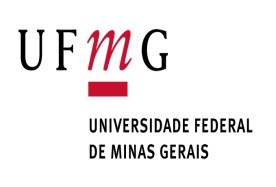 Programa de Pós-Graduação em Ciências e Técnicas Nucleares – PCTNDepartamento de Engenharia Nuclear, Bloco 4 – Escola de EngenhariaAv. Antônio Carlos, 6627,  Pampulha, Belo Horizonte - MG  –  CEP: 31.270-901www.nuclear.ufmg.brE-mail: poscctn@nuclear.ufmg.br 	               Fone: (31) 3409-6666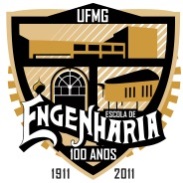 EXCELENTEMUITO BOMBOMREGULARFRACOS/DADOSDomínio em sua área de conhecimentoFacilidade de aprendizadoAptidão investigadoraIniciativa, desembaraço, originalidadeCapacidade de expressão escritaAssiduidade, perseverançaRelacionamento com colegas e professores